KARTA ZGŁOSZENIAudziału w szkoleniu stacjonarnym pt.
„Praktyczne problemy wyceny nieruchomości, opłaty -m.in. planistyczna, adiacencka, za wyłączenie gruntu z produkcji rolnej, wycena nieruchomości rolnych”w dniach 15-16 marca 2023 r. 
 Zgłaszam się na szkolenie i jestem Członkiem PSRM – 420 zł  Zgłaszam się na szkolenie i jestem pracownikiem organów administracji publ. – 450 zł Zgłaszam się na szkolenie i NIE jestem Członkiem PSRM ani pracownikiem organów administracji publicznej – 570 zł Pokój 1-osobowy ze śniadaniem oraz SPA - 150 zł/os  Pokój 2–osobowy ze śniadaniem oraz SPA (standard) - 100 zł/os Pokój 2–osobowy ze śniadaniem oraz SPA (delux) - 135 zł/osPokój 3–osobowy ze śniadaniem oraz SPA - 90 zł/os Kolacja integracyjna – 120 złDane do wystawienia faktury……………………………………………….Podpis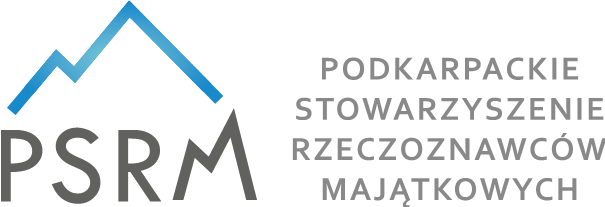 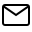 stowarzyszenie@psrm.pl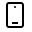 696 160 909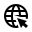 www.psrm.pl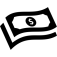 17 1140 2004 0000 3002 8028 6892Uczestnik……………………………………………….Nr uprawnień……………………………………………….Nr telefonu……………………………………………….